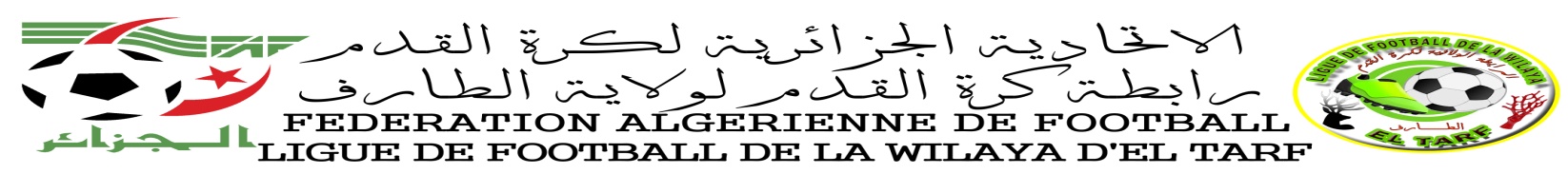 PROGRAMMATION 8 eme JOURNEE CHAMPIONNAT « HONNEUR »Saison 2017/2018 MATCHS  RETARDS 	JOURNEE DU VENDREDI : 19/01/2018JOURNEE DU SAMEDI : 20/01/2018LieuxDatesN° RENCRENCONTREHORCATTAREFStade OPOW19/01/201838CRBAA  #  USBB14 H 30SLieuxDatesN° RENCRENCONTREHORCATBOUTELDJAOPOW20/01/201840ASBT #   ARS14 H 00S